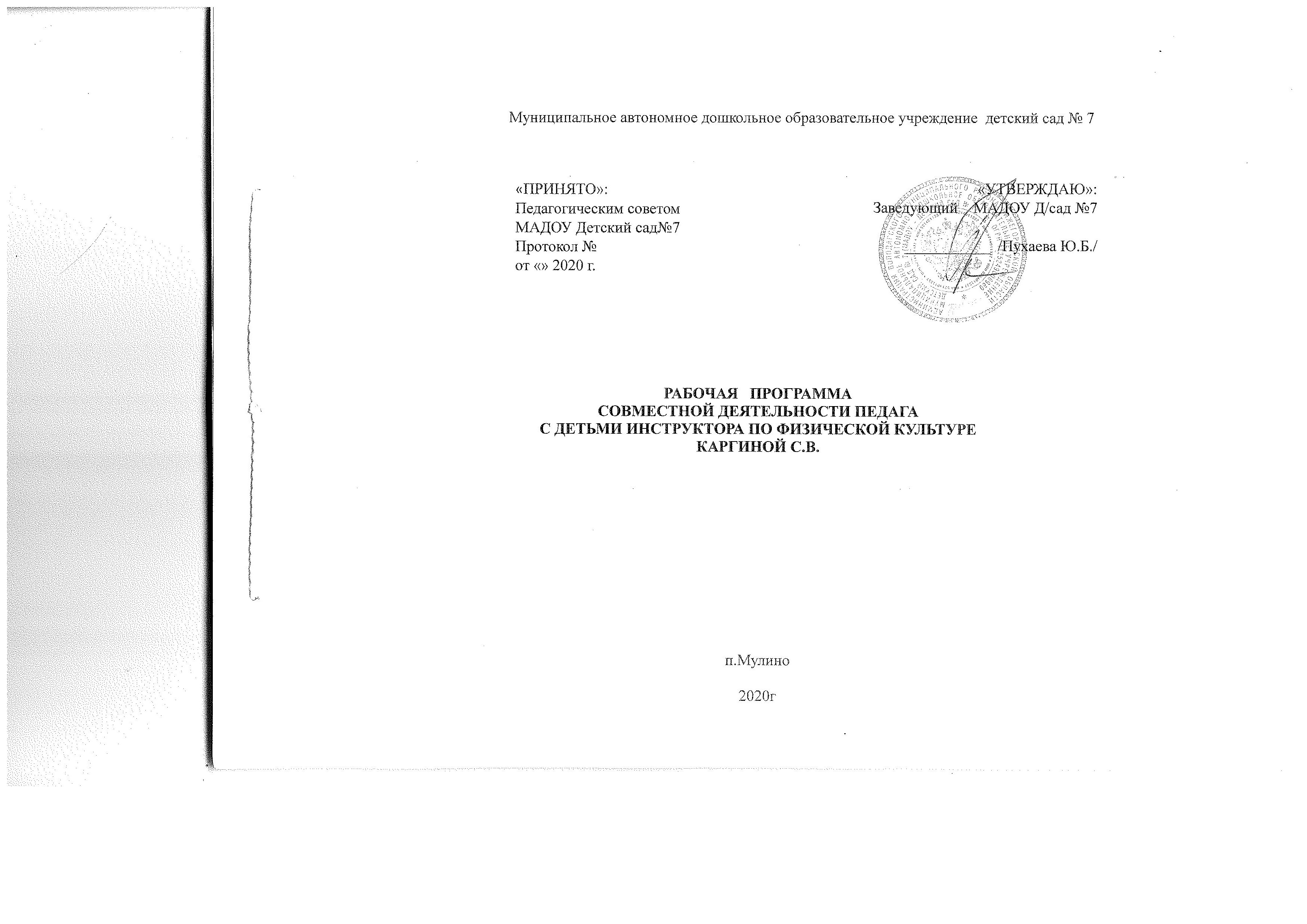 СодержаниеI. ЦЕЛЕВОЙ РАЗДЕЛ 1.1. Пояснительная записка.           Рабочая программа (Далее - Программа) инструктора по физической культуре создана на основе образовательной Программы МАДОУ д/с N 7, примерной общеобразовательной программы дошкольного образования «От рождения до школы» под редакцией Н.Е. Вераксы, Т.С. Комаровой, М.А. Васильевой- М.: Мозаика-Синтез.2016.,ФГОС ДО.Данная программа разработана в соответствии с нормативно-правовыми документами по дошкольному воспитанию:Федеральный закон от 29.12.2012  № 273-ФЗ  «Об образовании в Российской Федерации»;Федеральный государственный образовательный стандарт дошкольного образования (Утвержден приказом Министерства образования и науки Российской Федерации от 17 октября 2013 г. N 1155);«Порядок организации и осуществления образовательной деятельности по основным общеобразовательным программам – образовательным программам дошкольного образования» (приказ Министерства образования и науки РФ от 30 августа 2013 года №1014 г. Москва); Санитарно - эпидемиологические требования к устройству, содержанию и организации режима работы дошкольных образовательных организаций» (Утверждены постановлением Главного государственного санитарного врача Российской от 15 мая 2013 года №26 «Об утверждении САНПИН» 2.4.3049-13)Устав ДОУ                     Рабочая программа по развитию детей подготовительной к школе группы обеспечивает разностороннее развитие в возрасте от 6 до 7 лет с учётом их возрастных и индивидуальных особенностей по образовательным областям: «Физическое развитие», «Социально-коммуникативное развитие», «Познавательное развитие», «Речевое развитие» и «Художественно-эстетическое развитие».  Ведущая идея рабочей программы — забота о сохранении и укреплении здоровья детей, формирование у них элементарных представлений о здоровом образе жизни, воспитание полезных привычек, в том числе потребности в двигательной активности.1.2. Цель и задачи Программы.Цель: Позитивная социализация и всестороннее развитие ребенка раннего и дошкольного возраста в адекватных его возрасту детских видах деятельности. Задачи:	Охрана и укрепление физического и психического здоровья детей, в том числе их эмоционального благополучия.Обеспечение равных возможностей для полноценного развития каждого ребёнка в период дошкольного детства независимо от места проживания, пола, нации, языка, социального статуса, психофизиологических и других особенностей (в том числе ограниченных возможностей здоровья).Обеспечение преемственности целей, задач и содержания образования, реализуемых в рамках образовательных программ различных уровней (далее – преемственность основных образовательных программ дошкольного и начального общего образования);Создание благоприятных условий развития детей в соответствии с их возрастными и индивидуальными особенностями и склонностями, развитие способностей и творческого потенциала каждого ребёнка как субъекта отношений с самим собой, другими детьми, взрослыми и миром.Объединение обучения и воспитания в целостный образовательный процесс на основе духовно-нравственных и социокультурных ценностей и принятых в обществе правил и норм поведения в интересах человека, семьи, общества.Формирование общей культуры личности детей, в том числе ценностей здорового образа жизни, развитие их социальных, нравственных, эстетических, интеллектуальных, физических качеств, инициативности, самостоятельности и ответственности ребёнка, формирование предпосылок учебной деятельности.Обеспечение вариативности и разнообразия содержания Программы организационных форм дошкольного образования, возможности формирования Программ различной направленности с учётом образовательных потребностей, способностей и состояния здоровья детей.Формирование социокультурной среды, соответствующей возрастным, индивидуальным, психологическим и физиологическим особенностям детей.Обеспечение психолого-педагогической поддержки семьи и повышение компетентности родителей (законных представителей) в вопросах развития и образования, охраны и укрепления здоровья детей.   1.3.Принципы и подходы к формированию Программы.Принципы, сформулированные на основе требований ФГОС:Поддержка разнообразия детства; сохранение уникальности и самоценности детства как важного этапа в общем развитии человека, самоценность детства - понимание (рассмотрение) детства как периода жизни значимого самого по себе, без всяких условий; значимого тем, что происходит с ребенком сейчас, а не тем, что этот период есть период подготовки к следующему периоду.Личностно-развивающий и гуманистический характер взаимодействия взрослых (родителей (законных представителей), педагогических и иных работников ДОУ) и детей.Уважение личности ребенка.Реализация программы в формах, специфических для детей данной возрастной группы, прежде всего в форме игры, познавательной и исследовательской деятельности, в форме творческой активности, обеспечивающей художественно-эстетическое развитие ребенка.1.4. Планируемые результаты как ориентиры освоения воспитанниками основной образовательной программы дошкольного образованияЦелевые ориентиры, сформулированные в ФГОС дошкольного образованияЦелевые ориентиры дошкольного образования представляют собой социально-нормативные возрастные характеристики возможных достижений ребенка на этапе завершения уровня дошкольного образования. 	Специфика дошкольного детства (гибкость, пластичность развития ребенка, высокий разброс вариантов его развития, его непосредственность и непроизвольность), а также системные особенности дошкольного образования (необязательность уровня дошкольного образования в Российской Федерации, отсутствие возможности вменения ребенку какой-либо ответственности за результат) делают неправомерными требования от ребенка дошкольного возраста конкретных образовательных достижений и обусловливают необходимость определения результатов освоения образовательной программы в виде целевых ориентиров.Целевые ориентиры не подлежат непосредственной оценке, в том числе в виде педагогической диагностики (мониторинга), и не являются основанием для их формального сравнения с реальными достижениями детей. Они не являются основой объективной оценки соответствия установленным требованиям образовательной деятельности и подготовки детей.  Освоение Программы не сопровождается проведением промежуточных аттестаций и итоговой аттестации воспитанников.  Настоящие требования являются ориентирами для решения задач формирования Программы; анализа профессиональной деятельности; взаимодействия с семьями воспитанников; изучения характеристик образования детей в возрасте от 2 месяцев до 8 лет; информирования родителей (законных представителей) и общественности относительно целей дошкольного образования, общих для всего образовательного пространства Российской Федерации.Целевые ориентиры не могут служить непосредственным основанием при решении управленческих задач, включая: аттестацию педагогических кадров, оценку качества образования;оценку как итогового, так и промежуточного уровня развития детей, в том числе в рамках мониторинга (в том числе в форме тестирования, с использованием методов, основанных на наблюдении, или иных методов измерения результативности детей);  оценку выполнения муниципального (государственного) задания посредством их включения в показатели качества выполнения задания; распределение стимулирующего фонда оплаты труда работников ДОУ. Целевые ориентиры Программы выступают основаниями преемственности дошкольного и начального общего образования. При соблюдении требований к условиям реализации Программы настоящие целевые ориентиры предполагают формирование у детей дошкольного возраста предпосылок к учебной деятельности на этапе завершения ими дошкольного образования.К целевым ориентирам дошкольного образования относятся следующие социально-нормативные возрастные характеристики возможных достижений ребенка:Целевые ориентиры образования в раннем возрасте.Целевые ориентиры на этапе завершения дошкольного образования.1.5.  Целевые ориентиры на этапе завершения дошкольного образования:Ребенок овладевает основными культурными способами деятельности, проявляет инициативу и самостоятельность в разных видах деятельности - игре, общении, познавательно-исследовательской деятельности, конструировании и др.; способен выбирать себе род занятий, участников по совместной деятельности;Ребенок обладает установкой положительного отношения к миру, к разным видам труда, другим людям и самому себе, обладает чувством собственного достоинства; активно взаимодействует со сверстниками и взрослыми, участвует в совместных играх. Способен договариваться, учитывать интересы и чувства других, сопереживать неудачам и радоваться успехам других, адекватно проявляет свои чувства, в том числе чувство веры в себя, старается разрешать конфликты;Ребенок обладает развитым воображением, которое реализуется в разных видах деятельности, и прежде всего в игре; ребенок владеет разными формами и видами игры, различает условную и реальную ситуации, умеет подчиняться разным правилам и социальным нормам;Ребенок достаточно хорошо владеет устной речью, может выражать свои мысли и желания, может использовать речь для выражения своих мыслей, чувств и желаний, построения речевого высказывания в ситуации общения, может выделять звуки в словах, у ребенка складываются предпосылки грамотности;У ребенка развита крупная и мелкая моторика; он подвижен, вынослив, владеет основными движениями, может контролировать свои движения и управлять ими;ребенок способен к волевым усилиям, может следовать социальным нормам поведения и правилам в разных видах деятельности, во взаимоотношениях со взрослыми и сверстниками, может соблюдать правила безопасного поведения и личной гигиены;ребенок проявляет любознательность, задает вопросы взрослым и сверстникам, интересуется причинно-следственными связями, пытается самостоятельно придумывать объяснения явлениям природы и поступкам людей; склонен наблюдать, экспериментировать. Обладает начальными знаниями о себе, о природном и социальном мире, в котором он живет; знаком с произведениями детской литературы, обладает элементарными представлениями из области живой природы, естествознания, математики, истории и т.п.; ребенок способен к принятию собственных решений, опираясь на свои знания и умения в различных видах деятельности.1.6. Возрастные особенности физического развития детей 3-7 летВозрастные особенности детей от 3 до 4 летНа 4-м году жизни возрастает стремление действовать самостоятельно. В то же время внимание у детей неустойчиво, они отвлекаются и часто переходят от одного вида деятельности к другому. В этом возрасте ребёнок обладает уже сравнительно большим запасом двигательных умений и навыков, но он ещё не заботится о результатах своих действий, поглощён самим процессом движений, их эмоциональной стороной. Вместе с тем движения детей постепенно приобретают всё более преднамеренный характер. Ребёнок уже в состоянии повторять движение по своему усмотрению или по предложению воспитателя, различать некоторые его способы, соблюдать нужное направление. Детям этого возраста свойственно желание включаться в новые и разнообразные виды движений. Сочетая различные действия, ребёнок может соблюдать определённую их последовательность. Формирование двигательных навыков и умений продолжается на основе подражания. Ребёнок более сознательно следит за воспитателем, когда он даёт образец движений, выслушивает пояснения. Он лучше воспринимает объяснения в форме диалога, направленного на изложение предстоящих действий.Возрастные особенности детей от 4 до 5 летРебёнок 5-го года жизни владеет в общих чертах всеми видами основных движений. Он стремится к новым сочетаниям движений, хочет испробовать свои силы в сложных видах движений и физкультурных упражнений. У детей возникает потребность в двигательных импровизациях. Они берутся за выполнение любой двигательной задачи, но они ещё не умеют соразмерять свои силы, учитывать свои реальные возможности. Убедившись в непосильности выполнения двигательного действия, ребёнок проделывает его лишь в общих чертах, не добиваясь завершения. Но при этом он искренне убеждён в том, что выполнил движение полностью. Растущее двигательное воображение становится в этом возрасте одним из стимулов обогащения моторики детей разнообразными способами действий. Дети хорошо различают виды движений, частично овладевают умением выделять некоторые их элементы. Развивается способность воспринимать, представлять, анализировать и оценивать последовательность и качество своих действий. Всё это обусловливает вполне преднамеренный и произвольный характер движений детей. Возникает интерес к результатам движения, правильности его выполнения, соответствию образцу. Дальнейшее совершенствование двигательных умений и навыков обусловлено уровнем развития тех физических качеств, без которых они не могут проявляться достаточно правильно и эффективно. Развитие физических качеств происходит под влиянием постоянных упражнений. В результате расширяются и обогащаются двигательные возможности детей, возрастают их физические силы. Возникает психологическая готовность к выполнению сложных двигательных действий и проявлению определённых волевых усилий. Наряду с игрой побудительным мотивом двигательной деятельности выступает мотив усвоения новых умений и навыков, закрепления их. В результате закладываются прочные основы школы движений, повышения работоспособности и физической подготовленности.Возрастные особенности детей 5-6 летДвигательная деятельность ребёнка становится всё более многообразной. Дети уже достаточно хорошо владеют основными движениями, им знакомы различные гимнастические упражнения, подвижные игры; начинается освоение разнообразных способов выполнения спортивных упражнений многих видов. Возрастают проявления самостоятельности, возникают творческие поиски новых способов действий, их комбинаций и вариантов. Начинают создаваться небольшие группки по интересу к тому или иному виду упражнений. На 6-м году жизни ребёнка его движения становятся всё более осознанными и носят преднамеренный характер. Развивается способность понимать задачу, поставленную воспитателем, самостоятельно выполнять указания педагога. Дети обращают внимание на особенности разучиваемых упражнений, пытаются выяснить, почему следует проделывать их так, а не иначе. Во время объяснения у ребёнка возникает мысленное представление о движении, его направлении, последовательности составных частей. Дети постепенно овладевают умением планировать свои практические и игровые действия, стремятся к их результативности. Оценка ребёнком движений, как своих, так и товарищей, приобретает более развёрнутый и обоснованный характер, что обусловливает большую её объективность. Стремясь к правильной оценке, дети начинают понимать связь между способом движения и полученным результатом. Дети начинают упражняться в движениях по своей инициативе, многократно повторять их без напоминаний, пытаясь освоить то, что не получается. При этом они довольно настойчиво преодолевают трудности. Растёт уровень физической подготовленности дошкольников, создаются прочные психологические и физиологические основания для повышения их работоспособности путём целенаправленного развития двигательных качеств. В результате регулярных занятий физической культурой, организованных воспитателем и самостоятельных, а также благодаря двигательной активности детей в повседневной жизни и играх повышается уровень развития их физических сил и возможностей, двигательных качеств и работоспособности. Для старших дошкольников характерно стремление к совершенствованию в двигательной деятельности.Возрастные особенности детей 6-7 летДети 6 лет активны. Они умело пользуются своим двигательным аппаратом. Движения их достаточно координированы и точны. Ребёнок умеет их сочетать в зависимости от окружающих условий. На 7-м году у ребёнка возрастает способность к различению пространственного расположения движущихся предметов, в том числе и перемещающегося человеческого тела. Дети могут объяснить, что и как меняется в соотношении частей тела, когда человек бежит, едет на велосипеде и т.п. Они различают скорость, направление движения, смену темпа, ритма. Ребёнок прослеживает движение последовательно, выделяет (с помощью взрослого) разные его фразы, пытается объяснить их значение для качественного и количественного результатов движения. Всё это способствует образованию ясных представлений о движениях, ведёт к овладению детьми техникой сложных по координации движений. Дети всё чаще руководствуются мотивами достижения хорошего качества движений. Значительно увеличиваются проявления волевых усилий при выполнении трудного задания. Начинает интенсивно развиваться способность целенаправленно совершать движения отдельных частей тела, например, ног, головы, кистей и пальцев рук и др. У ребёнка постепенно вырабатывается эстетическое отношение к ритмичным, ловким и грациозным движениям. Он начинает воспринимать красоту и гармонию. Многих детей привлекает результат движений, возможность помериться силой и ловкостью со сверстниками. Начинают проявляться личные вкусы детей в выборе движений. Нередко для ребёнка наиболее привлекательны те упражнения, которые у него лучше получаются.II. СОДЕРЖАТЕЛЬНЫЙ РАЗДЕЛ2.1.Содержание психолого-педагогической работыМладшая группа (от 3 до 4 лет)Продолжать развивать разнообразные виды движений.Учить детей ходить и бегать свободно, не шаркая ногами, не опуская головы, сохраняя перекрестную координацию движений рук и ног.Приучать действовать совместно.Учить строиться в колонну по одному, шеренгу, круг, находить свое место при построениях.Учить энергично отталкиваться двумя ногами и правильно приземляться в прыжках с высоты, на месте и с продвижением вперед; принимать правильное исходное положение в прыжках в длину и высоту с места; в метании мешочков с песком, мячей диаметром 15–20 см. Закреплять умение энергично отталкивать мячи при катании, бросании.Продолжать учить ловить мяч двумя руками одновременно.Обучать хвату за перекладину во время лазанья. Закреплять умение ползать.Учить сохранять правильную осанку в положениях сидя, стоя, в движении, при выполнении упражнений в равновесии.Учить реагировать на сигналы «беги», «лови», «стой» и др.; выполнять правила в подвижных играх.Развивать самостоятельность и творчество при выполнении физических упражнений, в подвижных играх.Развивать активность и творчество детей в процессе двигательной деятельности.Организовывать игры с правилами. движений.Вводить в игры более сложные правила со сменой видов движений.Воспитывать у детей умение соблюдать элементарные правила, согласовывать движения, ориентироваться в пространстве.Средняя группа (от 4 до 5 лет)Формировать правильную осанку.Развивать и совершенствовать двигательные умения и навыки детей, умение творчески использовать их в самостоятельной двигательной деятельности.Закреплять и развивать умение ходить и бегать с согласованными движениями рук и ног.Учить бегать легко, ритмично, энергично отталкиваясь носком.Учить ползать, пролезать, подлезать, перелезать через предметы. Учить перелезать с одного пролета гимнастической стенки на другой (вправо, влево).Учить энергично отталкиваться и правильно приземляться в прыжках на двух ногах на месте и с продвижением вперед, ориентироваться в пространстве. В прыжках в длину и высоту с места учить сочетать отталкивание со взмахом рук, при приземлении сохранять равновесие. Учить прыжкам через короткую скакалку.Закреплять умение принимать правильное исходное положение при метании, отбивать мяч о землю правой и левой рукой, бросать и ловить его кистями рук (не прижимая к груди). Учить построениям, соблюдению дистанции во время передвижения. Развивать психофизические качества: быстроту, выносливость, гибкость, ловкость и др.Учить выполнять ведущую роль в подвижной игре, осознанно относиться к выполнению правил игры.Во всех формах организации двигательной деятельности развивать у детей организованность, самостоятельность, инициативность, умение поддерживать дружеские взаимоотношения со сверстниками. Продолжать развивать активность детей в играх с мячами, скакалками, обручами и т. д.Развивать быстроту, силу, ловкость, пространственную ориентировку.Воспитывать самостоятельность и инициативность в организации знакомых игр.Приучать к выполнению действий по сигналу.Старшая группа (от 5 до 6 лет)Продолжать формировать правильную осанку; умение осознанно выполнять движения.Совершенствовать двигательные умения и навыки детей.Развивать быстроту, силу, выносливость, гибкость.Закреплять умение легко ходить и бегать, энергично отталкиваясь от опоры.Учить бегать наперегонки, с преодолением препятствий.Учить лазать по гимнастической стенке, меняя темп.Учить прыгать в длину, в высоту с разбега, правильно разбегаться, отталкиваться и приземляться в зависимости от вида прыжка, прыгать на мягкое покрытие через длинную скакалку, сохранять равновесие при приземлении. Учить сочетать замах с броском при метании, подбрасывать и ловить мяч одной рукой, отбивать его правой и левой рукой на месте и вести при ходьбе.Учить ходить на лыжах скользящим шагом, подниматься на склон, спускаться с горыУчить ориентироваться в пространстве.Учить элементам спортивных игр, играм с элементами соревнования, играм-эстафетам.Приучать помогать взрослым готовить физкультурный инвентарь к занятиям физическими упражнениями, убирать его на место.Поддерживать интерес детей к различным видам спорта, сообщать им некоторые сведения о событиях спортивной жизни страны.Продолжать учить детей самостоятельно организовывать знакомые подвижные игры, проявляя инициативу и творчество.Воспитывать у детей стремление участвовать в играх с элементами соревнования, играх-эстафетах.Учить спортивным играм и упражнениям.Подготовительная к школе группа (от 6 до 7 лет)Формировать потребность в ежедневной двигательной деятельности.Воспитывать умение сохранять правильную осанку в различных видах деятельности.Совершенствовать технику основных движений, добиваясь естественности, легкости, точности, выразительности их выполнения. Закреплять умение соблюдать заданный темп в ходьбе и беге.Учить сочетать разбег с отталкиванием в прыжках на мягкое покрытие, в длину и высоту с разбега.Добиваться активного движения кисти руки при броске.Учить перелезать с пролета на пролет гимнастической стенки по диагонали.Учить быстро перестраиваться на месте и во время движения, равняться в колонне, шеренге, кругу; выполнять упражнения ритмично, в указанном воспитателем темпе.Развивать психофизические качества: силу, быстроту, выносливость, ловкость, гибкость.Продолжать упражнять детей в статическом и динамическом равновесии, развивать координацию движений и ориентировку в пространстве.Закреплять навыки выполнения спортивных упражнений.Учить самостоятельно следить за состоянием физкультурного инвентаря, спортивной формы, активно участвовать в уходе за ними.Обеспечивать разностороннее развитие личности ребенка: воспитывать выдержку, настойчивость, решительность, смелость, организованность, инициативность, самостоятельность, творчество, фантазию.Продолжать учить детей самостоятельно организовывать подвижные игры, придумывать собственные игры, варианты игр, комбинировать движения.Поддерживать интерес к физической культуре и спорту, отдельным достижениям в области спорта.Учить детей использовать разнообразные подвижные игры (в том числе игры с элементами соревнования), способствующие развитию психофизических качеств (ловкость, сила, быстрота, выносливость, гибкость), координации движений, умения ориентироваться в пространстве; самостоятельно организовывать знакомые подвижные игры со сверстниками, справедливо оценивать свои результаты и результаты товарищей.Учить придумывать варианты игр, комбинировать движения, проявляя творческие способности.Развивать интерес к спортивным играм и упражнениям (городки, бадминтон, баскетбол, настольный теннис, хоккей, футбол).Существенной структурной характеристикой ООП ДОУ является принцип подачи материала в образовательных областях по тематическим блокам. Содержание психолого-педагогической работы (лексическая тема) в образовательной области «Физическое развитие» отражена в перспективном комплексно-тематическом планировании физкультурных занятий на прогулке, физкультурных досугов и праздников.2.2. Система физкультурно-оздоровительной работыВ дошкольной организации проводится постоянная работа по укреплению здоровья детей, закаливанию организма и совершенствованию его функций. Под руководством медицинского персонала осуществляется комплекс закаливающих процедур с использованием природных факторов: воздуха, солнца, воды, с учетом состояния здоровья детей и местных условий. При проведении закаливающих мероприятий осуществляется дифференцированный подход к детям, учитываются их индивидуальные возможности. Постоянно уделяется внимание выработке у детей правильной осанки. В помещениях обеспечивается оптимальный температурный режим, регулярное проветривание; детей приучают находиться в помещении в облегченной одежде. Обеспечивается пребывание детей на воздухе в соответствии с режимом дня. Разработан оптимальный двигательный режим — рациональное сочетание различных видов занятий и форм двигательной активности. Поощряется участие детей в совместных подвижных играх и физических упражнениях на прогулке. Уделяется внимание развитию инициативы детей в организации самостоятельных подвижных и спортивных игр и упражнений. У детей воспитывается интерес к физическим упражнениям, они обучаются возможностям использования физкультурного  оборудования вне занятий (в свободное время). С детьми ежедневно проводится утренняя гимнастика. В процессе образовательной деятельности, требующей высокой умственной нагрузки, и в середине времени, отведенного на непрерывную образовательную деятельность, проводятся физкультминутки и динамические паузы длительностью 1–3 минуты.2.3. Режим двигательной активности2.4.  Использование здоровьесберегающих технологий на физкультурных занятиях      Учебно-тематический план2.5.  Учебно – методическое обеспечение  страницаТитульный лист       1Содержание      21.Целевой раздел1.1. Пояснительная записка      31.2. Цель и задачи реализации Программы.      3-41.3.Принципы и подходы к формированию Программы      41.4. Планируемые результаты как ориентиры освоения воспитанниками      основной образовательной программы дошкольного образования      51.5. Целевые ориентиры на этапе завершения дошкольного образования      61.6. Возрастные особенности физического развития детей 3-7 лет      6-82. Содержательный раздел 2.1. Содержание психолого-педагогической работы      9-112.2. Система физкультурно-оздоровительной работы      11-122.3. Режим двигательной активности       12-132.4. Использование здоровьесберегающих технологий на физкультурных занятиях      13-172.5. Учебно – методическое обеспечение        17Формы работыВиды занятийКоличество и длительность занятий (в мин.) в зависимости от возраста детейКоличество и длительность занятий (в мин.) в зависимости от возраста детейКоличество и длительность занятий (в мин.) в зависимости от возраста детейКоличество и длительность занятий (в мин.) в зависимости от возраста детейФормы работыВиды занятий3–4 года4–5 лет5–6 лет6–7 летФизкультурные занятияа) в помещении2 раза в неделю 15 минут2 раза в неделю 20 минут2 раза в неделю 25 минут2 раза в неделю 30 минутФизкультурные занятияб) на улице1 раз в неделю 15 минут1 раз в неделю 20 минут1 раз в неделю 25 минут1 раз в неделю 30 минутФизкультурно-оздоровительная работа в режиме дняа) утренняя гимнастика (по желанию детей)Ежедневно 5–6Ежедневно 6-8Ежедневно 8-10Ежедневно 10-12Физкультурно-оздоровительная работа в режиме дняб) подвижные и спортивные игры и упражнения на прогулкеЕжедневно 2 раза (утром и вечером) 15–20Ежедневно 2 раза (утром и вечером) 20-25Ежедневно 2 раза (утром и вечером) 25-30Ежедневно 2 раза (утром и вечером) 30-40Физкультурно-оздоровительная работа в режиме дняв) физкультминутки (в середине статического занятия)3–5 ежедневно в зависимости от вида и содержания занятий3–5 ежедневно в зависимости от вида и содержания занятий3–5 ежедневно в зависимости от вида и содержания занятий3–5 ежедневно в зависимости от вида и содержания занятийАктивный отдыха) физкультурный досуг1 раз в месяц 201 раз в месяц 201 раз в месяц 30-451 раз в месяц 40Активный отдыхб) физкультурный праздник2 раза в год до 45 мин.2 раза в год до 60 мин.2 раза в год до 60 мин.Активный отдыхв) день здоровья1 раз в квартал1 раз в квартал1 раз в квартал1 раз в кварталСамостоятельная двигательная деятельностьа) самостоятельное использование физкультурного и спортивно-игрового оборудованияЕжедневноЕжедневноЕжедневноЕжедневноСамостоятельная двигательная деятельностьб) самостоятельные подвижные и спортивные игрыЕжедневноЕжедневноЕжедневноЕжедневноРазделСодержание разделовДидактические игры и упражненияКоличество часовКоличество часовКоличество часовРазделСодержание разделовДидактические игры и упражненияобщтренпраСтроевые упражненияПостроение в шеренгу и в колоннуПерестроение в кругБег по кругу и по ориентирам «змейкой»Перестроение из одной шеренги в несколькоПерестроение «диагональ»   «Солдаты» «Матрешки на полке»«Хоровод»«У каждого свой домик»«Поздороваемся»«Поменяемся местами»В течении года54 занятияВ течении года54 занятияВ течении года54 занятияЭмоциональная разминкаУпражнения под музыкальное сопровождение«Козлик»«Спортивная ходьба»918Эмоциональная разминкаУпражнения под музыкальное сопровождение«Козлик»«Спортивная ходьба»918Эмоциональная разминкаУпражнения под музыкальное сопровождение«Козлик»«Спортивная ходьба»18 занятий18 занятий18 занятийПрофилактика плоскостопияХодьба на носках, на пятках, на наружных сторонах стоп, по массажным коврикамСпециальные упражнения«Пяточки»«Гусеница»«Барабанщик»«Окно»«Мельница»«Маляр»«Серп»«Кораблик»«Каток»В течении года72 занятияВ течении года72 занятияВ течении года72 занятияПрофилактика плоскостопияХодьба на носках, на пятках, на наружных сторонах стоп, по массажным коврикамСпециальные упражнения«Пяточки»«Гусеница»«Барабанщик»«Окно»«Мельница»«Маляр»«Серп»«Кораблик»«Каток»44444444436 занятий111111111333333333Общеразвивающие упражненияУпражнения без предметовУпражнения с предметамиУпражнения под музыкальное сопровождениеУпражнения в движении9 раз в год36 раз в год18 раз в год9 раз в годвсего 72 занятия9 раз в год36 раз в год18 раз в год9 раз в годвсего 72 занятия9 раз в год36 раз в год18 раз в год9 раз в годвсего 72 занятияОбразно-игровые упражненияХодьба: бодрая,Ходьба спокойная, на носках, на пяткахХодьба вперед и назад спиной, Высокий шаг в разном темпе и ритме, ходьба на четвереньках Бег – легкийБег широкий (волк) Бег острыйПрыжковые движения с продвижением впередПрямой галоп, подскоки«Медведи и медвежата»«Пингвины»«Раки» (спиной назад)«Гуси и гусеницы»«Слоны»«Бежим по горячему песку» (острый бег)«Зайцы»«Белки» (прыжки и подскоки)«Лягушата»«Лошадки» (прямой галоп)В течении годаВ течении годаВ течении годаИгрогимнастикаГруппировка в положении лежа и сидя;Перекаты вперед-назад;Сед ноги врозь широко;Растяжка ног;Упражнения для развития мышечной силы и гибкости в образных и игровых двигательных действиях.С использованием музыкального сопровождения.«Камушки»«Кочки»«Улитка»«Побежали пальчики»«Яблочко»«Бревнышко»«Бабочка»«Верблюд»«Корзинка»«Змеи»«Пантеры»«Рыбка»«Бегемоты»«Кран подъемный,Передай мячВ течении годаВ течении годаВ течении годаИгрогимнастикаГруппировка в положении лежа и сидя;Перекаты вперед-назад;Сед ноги врозь широко;Растяжка ног;Упражнения для развития мышечной силы и гибкости в образных и игровых двигательных действиях.С использованием музыкального сопровождения.«Камушки»«Кочки»«Улитка»«Побежали пальчики»«Яблочко»«Бревнышко»«Бабочка»«Верблюд»«Корзинка»«Змеи»«Пантеры»«Рыбка»«Бегемоты»«Кран подъемный,Передай мяч413ИгрогимнастикаГруппировка в положении лежа и сидя;Перекаты вперед-назад;Сед ноги врозь широко;Растяжка ног;Упражнения для развития мышечной силы и гибкости в образных и игровых двигательных действиях.С использованием музыкального сопровождения.«Камушки»«Кочки»«Улитка»«Побежали пальчики»«Яблочко»«Бревнышко»«Бабочка»«Верблюд»«Корзинка»«Змеи»«Пантеры»«Рыбка»«Бегемоты»«Кран подъемный,Передай мяч413ИгрогимнастикаГруппировка в положении лежа и сидя;Перекаты вперед-назад;Сед ноги врозь широко;Растяжка ног;Упражнения для развития мышечной силы и гибкости в образных и игровых двигательных действиях.С использованием музыкального сопровождения.«Камушки»«Кочки»«Улитка»«Побежали пальчики»«Яблочко»«Бревнышко»«Бабочка»«Верблюд»«Корзинка»«Змеи»«Пантеры»«Рыбка»«Бегемоты»«Кран подъемный,Передай мяч8 занятий8 занятий8 занятийМузыкально-подвижные игрыигры на определение динамики музыкального произведения;игры для развития ритма и музыкального слуха;подвижные игры;игры-превращения;«Ворон»«Круг, колонна, шеренга»«Цветные автомобили»«Медведь и пчелы»«Поздороваемся»«Ракета»«Сделай фигуру»«Ровным кругом»4444444424 занятия1111111133333333Дыхательная гимнастикаУпражнения, способствующие обучить ребенка вдыхать носом, выдыхать ртом«Ветер»«Воздушный шар»«Насос»«Паровоз»«Гуси шипят»«Волны шипят»«Ныряние»«Подуем»8888888872 занятия2222222266666666Игровой самомассажМассаж рукМассаж головыМассаж спиныМассаж ногКомплексный массаж«Добываем огонь»«Мы погреем наши ручки»«Колобок» «Очень весело живем»«Наши ручки отдохнут»«Где же ручки»«Ежик»«Веселый дождик»«Два веселых гуся»«Черепаха»«Про лягушат»«Козленок»«Петушок»«Солнышко»4444444444446660 занятий1111111111111133333333333355ИгроритмикаСпециальные упражнения для согласования движений с музыкойхлопки и удары ногой на каждый счет и через счеттолько на 1-ый счетвыполнение движений руками в различном темперазличие динамики звука «громко-тихо».«Ты похлопай»«Топотушки»«Лошадки бьют копытом»«Ловим комаров»«Пушистые снежинки»4444420 занятий1111133333Креативная гимнастикаупражнения, направленные на развитие выдумки; воображения творческой инициативы.«Море волнуется раз»«Зеркало»«Угадай кто я»«Раз, два, три замри»«Ледяные фигуры»4444420 занятий1111133333РелаксацияУпражнения на расслабление после высокой физической нагрузки«Котята»«Воздушные шарики»«Солнышко»«Сосульки»«Снежинки»«Дотянись до радуги»«Пушинка»«Жучок»«Жарко-холодно»1 раз в месяц9 занятий1 раз в месяц9 занятий1 раз в месяц9 занятийПрограммаПримерная общеобразовательная программа дошкольного образования «От рождения до школы» под редакцией Н. Е. Вераксы, Т. С. Комаровой, М. А. Васильевой  Технологии и пособияЛ.И. Пензулаева «Физкультурные занятия с детьми 3-4 лет» Москва, «Просвещение» 1984 г. Л.И. Пензулаева «Физкультурные занятия с детьми 4-5 лет» Москва, «Просвещение» 1986 гЛ.И. Пензулаева «Физкультурные занятия с детьми 5-6 лет» Москва, «Просвещение» 1986 гЛ.И. Пензулаева «Физкультурные занятия с детьми 6-7 лет» Москва, «Просвещение» 1986 гЛ.И. Пензулаева «Оздоровительная гимнастика: комплексы упражнений для детей 3 – 7 лет»М.М. Борисова «Малоподвижные игры и игровые упражнения: для занятий с детьми 3 – 7 лет»Э.Я. Степаненкова «Сборник подвижных игр»